Документ предоставлен КонсультантПлюс
РЕГИОНАЛЬНАЯ ЭНЕРГЕТИЧЕСКАЯ КОМИССИЯ ОМСКОЙ ОБЛАСТИПРИКАЗот 29 октября 2019 г. N 251/67ОБ УТВЕРЖДЕНИИ ИНВЕСТИЦИОННОЙ ПРОГРАММЫ АКЦИОНЕРНОГООБЩЕСТВА "ЭЛЕКТРОТЕХНИЧЕСКИЙ КОМПЛЕКС" НА 2020 - 2024 ГОДЫВ соответствии с Федеральным законом "Об электроэнергетике", постановлением Правительства Российской Федерации от 1 декабря 2009 года N 977 "Об инвестиционных программах субъектов электроэнергетики", Положением о Региональной энергетической комиссии Омской области, утвержденным постановлением Правительства Омской области от 2 ноября 2011 года N 212-п, приказываю:Утвердить инвестиционную программу акционерного общества "Электротехнический комплекс" на 2020 - 2024 годы согласно приложениям N N 1 - 7 к настоящему приказу.Заместитель председателяРегиональной энергетическойкомиссии Омской областиЛ.А.ВичкуткинаПриложение N 1к приказу Региональнойэнергетической комиссииОмской областиот 29 октября 2019 г. N 251/67Перечень инвестиционных проектов. Раздел 1. Планфинансирования капитальных вложений по инвестиционнымпроектам. Акционерное общество "Электротехнический комплекс"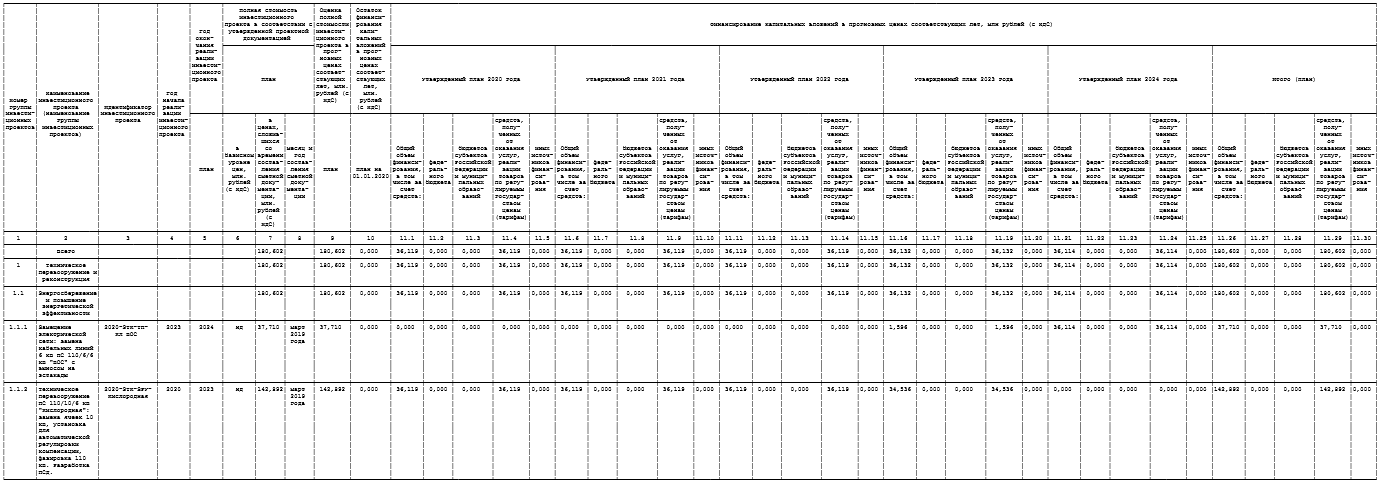 Приложение N 2к приказу Региональнойэнергетической комиссииОмской областиот 29 октября 2019 г. N 251/67Перечень инвестиционных проектов.Раздел 2. План освоения капитальных вложенийпо инвестиционным проектам. Акционерное общество"Электротехнический комплекс"Приложение N 3к приказу Региональнойэнергетической комиссииОмской областиот 29 октября 2019 г. N 251/67Перечень инвестиционных проектов.Раздел 3. Цели реализации инвестиционных проектов сетевойорганизации на 2020 - 2024 годы. Акционерное общество"Электротехнический комплекс"Приложение N 4к приказу Региональнойэнергетической комиссииОмской областиот 29 октября 2019 г. N 251/67План ввода основных средств.Раздел 1. План принятия основных средств и нематериальныхактивов к бухгалтерскому учету.Акционерное общество "Электротехнический комплекс"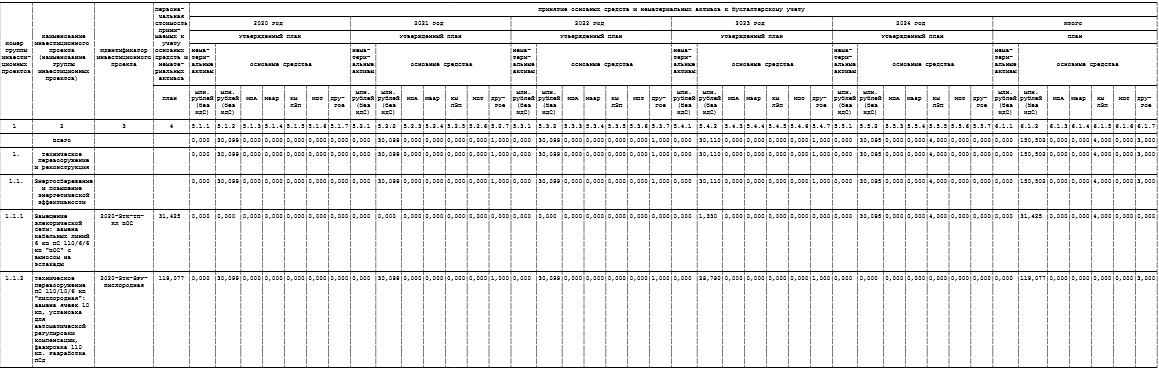 Приложение N 5к приказу Региональнойэнергетической комиссииОмской областиот 29 октября 2019 г. N 251/67Плановые показатели реализации инвестиционной программы.Раздел 1. Постановка объектов электросетевого хозяйствапод напряжение и (или) включение объектов капитальногостроительства для проведения пусконаладочных работ.Акционерное общество "Электротехнический комплекс"Приложение N 6к приказу Региональнойэнергетической комиссииОмской областиот 29 октября 2019 г. N 251/67Плановые показатели реализации инвестиционной программы.Раздел 2. Ввод объектов инвестиционной деятельности(мощностей) в эксплуатацию. Акционерное общество"Электротехнический комплекс"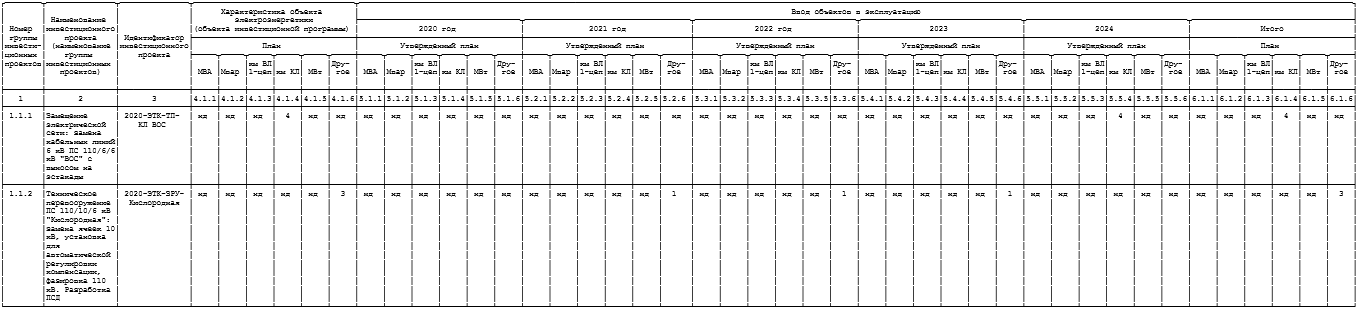 Приложение N 7к приказу Региональнойэнергетической комиссииОмской областиот 29 октября 2019 г. N 251/67Плановые показатели реализации инвестиционной программы.Раздел 3. Источники финансирования инвестиционной программы,млн рублей (без НДС). Акционерное общество"Электротехнический комплекс"Номер группы инвестиционных проектовНаименование инвестиционного проекта (наименование группы инвестиционных проектов)Идентификатор инвестиционного проектаГод начала реализации инвестиционного проектаГод окончания реализации инвестиционного проектаПолная сметная стоимость инвестиционного проекта в соответствии с утвержденной проектной документацией в базисном уровне цен, млн. рублей (без НДС)Оценка полной стоимости в прогнозных ценах соответствующих лет, млн. рублей (без НДС)Оценка полной стоимости в прогнозных ценах соответствующих лет, млн. рублей (без НДС)Оценка полной стоимости в прогнозных ценах соответствующих лет, млн. рублей (без НДС)Оценка полной стоимости в прогнозных ценах соответствующих лет, млн. рублей (без НДС)Оценка полной стоимости в прогнозных ценах соответствующих лет, млн. рублей (без НДС)Остаток освоения капитальных вложений, млн. рублей (без НДС)Остаток освоения капитальных вложений, млн. рублей (без НДС)Освоение капитальных вложений в прогнозных ценах соответствующих лет, млн. рублей (без НДС)Освоение капитальных вложений в прогнозных ценах соответствующих лет, млн. рублей (без НДС)Освоение капитальных вложений в прогнозных ценах соответствующих лет, млн. рублей (без НДС)Освоение капитальных вложений в прогнозных ценах соответствующих лет, млн. рублей (без НДС)Освоение капитальных вложений в прогнозных ценах соответствующих лет, млн. рублей (без НДС)Освоение капитальных вложений в прогнозных ценах соответствующих лет, млн. рублей (без НДС)Номер группы инвестиционных проектовНаименование инвестиционного проекта (наименование группы инвестиционных проектов)Идентификатор инвестиционного проектаГод начала реализации инвестиционного проектаГод окончания реализации инвестиционного проектаПолная сметная стоимость инвестиционного проекта в соответствии с утвержденной проектной документацией в базисном уровне цен, млн. рублей (без НДС)ПланПланПланПланПланПлан на 01.01.2020План на 01.01.20202020 год2021 год2022 год2023 год2024 годИтого (план)Номер группы инвестиционных проектовНаименование инвестиционного проекта (наименование группы инвестиционных проектов)Идентификатор инвестиционного проектаГод начала реализации инвестиционного проектаПланПланВсего в том числепроектно-изыскательские работыстроительные работы, реконструкция, монтаж оборудованияоборудованиепрочие затратыв базисном уровне ценв прогнозных ценах соответствующих летутвержденный планутвержденный планутвержденный планутвержденный планутвержденный планИтого (план)1234567891011121314.114.214.314.414.515Всего154,512150,50212,90047,78669,53220,284нд-0,00030,09930,09930,09930,11030,095150,5021Техническое перевооружение и реконструкция154,512150,50212,90047,78669,53220,284нд0,00030,09930,09930,09930,11030,095150,5021.1Энергосбережение и повышение энергетической эффективности154,512150,50212,90047,78669,53220,284нд0,00030,09930,09930,09930,11030,095150,5021.1.1Замещение электрической сети: замена кабельных линий 6 кВ ПС 110/6/6 кВ "ВОС" с выносом на эстакады2020-ЭТК-ТП-КЛ ВОС2023202435,43531,4251,10014,97015,3550,000нд0,0000,0000,0000,0001,33030,09531,4251.1.2Техническое перевооружение ПС 110/10/6 кВ "Кислородная": замена ячеек 10 кВ, установка для автоматической регулировки компенсации, фазировка 110 кВ. Разработка ПСД2020-ЭТК-ЗРУ-Кислородная20202023119,077119,07711,80032,81654,17720,284нд0,00030,09930,09930,09928,7800,000119,077Номер группы инвестиционных проектовНаименование инвестиционного проекта (наименование группы инвестиционных проектов)Идентификатор инвестиционного проектаЦели реализации инвестиционных проектов и плановые значения количественных показателей, характеризующие достижение таких целейЦели реализации инвестиционных проектов и плановые значения количественных показателей, характеризующие достижение таких целейЦели реализации инвестиционных проектов и плановые значения количественных показателей, характеризующие достижение таких целейЦели реализации инвестиционных проектов и плановые значения количественных показателей, характеризующие достижение таких целейЦели реализации инвестиционных проектов и плановые значения количественных показателей, характеризующие достижение таких целейЦели реализации инвестиционных проектов и плановые значения количественных показателей, характеризующие достижение таких целейЦели реализации инвестиционных проектов и плановые значения количественных показателей, характеризующие достижение таких целейЦели реализации инвестиционных проектов и плановые значения количественных показателей, характеризующие достижение таких целейЦели реализации инвестиционных проектов и плановые значения количественных показателей, характеризующие достижение таких целейЦели реализации инвестиционных проектов и плановые значения количественных показателей, характеризующие достижение таких целейЦели реализации инвестиционных проектов и плановые значения количественных показателей, характеризующие достижение таких целейЦели реализации инвестиционных проектов и плановые значения количественных показателей, характеризующие достижение таких целейЦели реализации инвестиционных проектов и плановые значения количественных показателей, характеризующие достижение таких целейЦели реализации инвестиционных проектов и плановые значения количественных показателей, характеризующие достижение таких целейЦели реализации инвестиционных проектов и плановые значения количественных показателей, характеризующие достижение таких целейЦели реализации инвестиционных проектов и плановые значения количественных показателей, характеризующие достижение таких целейЦели реализации инвестиционных проектов и плановые значения количественных показателей, характеризующие достижение таких целейЦели реализации инвестиционных проектов и плановые значения количественных показателей, характеризующие достижение таких целейЦели реализации инвестиционных проектов и плановые значения количественных показателей, характеризующие достижение таких целейНомер группы инвестиционных проектовНаименование инвестиционного проекта (наименование группы инвестиционных проектов)Идентификатор инвестиционного проектаРазвитие электрической сети/усиление существующей электрической сети, связанное с подключением новых потребителейРазвитие электрической сети/усиление существующей электрической сети, связанное с подключением новых потребителейРазвитие электрической сети/усиление существующей электрической сети, связанное с подключением новых потребителейРазвитие электрической сети/усиление существующей электрической сети, связанное с подключением новых потребителейЗамещение (обновление) электрической сети/повышение экономической эффективности (мероприятия, направленные на снижение эксплуатационных затрат) оказания услуг в сфере электроэнергетикиЗамещение (обновление) электрической сети/повышение экономической эффективности (мероприятия, направленные на снижение эксплуатационных затрат) оказания услуг в сфере электроэнергетикиЗамещение (обновление) электрической сети/повышение экономической эффективности (мероприятия, направленные на снижение эксплуатационных затрат) оказания услуг в сфере электроэнергетикиЗамещение (обновление) электрической сети/повышение экономической эффективности (мероприятия, направленные на снижение эксплуатационных затрат) оказания услуг в сфере электроэнергетикиПовышение надежности оказываемых услуг в сфере электроэнергетикиПовышение надежности оказываемых услуг в сфере электроэнергетикиПовышение надежности оказываемых услуг в сфере электроэнергетикиПовышение качества оказываемых услуг в сфере электроэнергетикиПовышение качества оказываемых услуг в сфере электроэнергетикиВыполнение требований законодательства Российской Федерации, предписаний органов исполнительной власти, регламентов рынков электрической энергииВыполнение требований законодательства Российской Федерации, предписаний органов исполнительной власти, регламентов рынков электрической энергииВыполнение требований законодательства Российской Федерации, предписаний органов исполнительной власти, регламентов рынков электрической энергииОбеспечение текущей деятельности в сфере электроэнергетики, в том числе информационной инфраструктуры, хозяйственное обеспечение деятельностиОбеспечение текущей деятельности в сфере электроэнергетики, в том числе информационной инфраструктуры, хозяйственное обеспечение деятельностиИнвестиции, связанные с деятельностью, не относящейся к сфере электроэнергетикиНомер группы инвестиционных проектовНаименование инвестиционного проекта (наименование группы инвестиционных проектов)Идентификатор инвестиционного проектапоказатель увеличения мощности силовых (авто-) трансформаторов на подстанциях, не связанного с осуществлением технологического присоединения к электрическим сетям, МВАпоказатель увеличения мощности силовых (авто-) трансформаторов на подстанциях в рамках осуществления технологического присоединения к электрическим сетям, МВАпоказатель увеличения протяженности линий электропередачи, не связанного с осуществлением технологического присоединения к электрическим сетям, кмпоказатель увеличения протяженности линий электропередачи в рамках осуществления технологического присоединения к электрическим сетям, кмпоказатель замены силовых (авто-) трансформаторов, МВАпоказатель замены линий электропередачи, кмпоказатель замены выключателей, шт.показатель оценки изменения доли полезного отпуска электрической энергии, который формируется посредством приборов учета электрической энергии, включенных в систему сбора и передачи данныхпоказатель оценки изменения средней продолжительности прекращения передачи электрической энергии потребителям услугпоказатель оценки изменения средней частоты прекращения передачи электрической энергии потребителям услугпоказатель оценки изменения объема недоотпущенной электрической энергиипоказатель общего числа исполненных в рамках инвестиционной программы обязательств сетевой организации по осуществлению технологического присоединенияпоказатель числа обязательств сетевой организации по осуществлению технологического присоединения, исполненных в рамках инвестиционной программы с нарушением установленного срока технологического присоединенияпоказатель объема финансовых потребностей, необходимых для реализации мероприятий, направленных на выполнение требований законодательства, млн. руб.показатель объема финансовых потребностей, необходимых для реализации мероприятий, направленных на выполнение предписаний органов исполнительной власти, млн. руб.показатель объема финансовых потребностей, необходимых для реализации мероприятий, направленных на выполнение требований регламентов рынков электрической энергии, млн. руб.показатель объема финансовых потребностей, необходимых для реализации мероприятий, направленных на развитие информационной инфраструктуры, млн. руб.показатель объема финансовых потребностей, необходимых для реализации мероприятий, направленных на хозяйственное обеспечение деятельности сетевой организации, млн. руб.показатель объема финансовых потребностей, необходимых для реализации мероприятий, направленных на реализацию инвестиционных проектов, связанных с деятельностью, не относящейся к сфере электроэнергетики, млн. руб.1234.14.24.34.45.15.25.35.46.16.26.37.17.28.18.28.39.19.2101.1.1Замещение электрической сети: замена кабельных линий 6 кВ ПС 110/6/6 кВ "ВОС" с выносом на эстакады2020-ЭТК-ТП-КЛ ВОСнднднднднд4нднднднднднднднднднднднднд1.1.2Техническое перевооружение ПС 110/10/6 кВ "Кислородная": замена ячеек 10 кВ, установка для автоматической регулировки компенсации, фазировка 110 кВ. Разработка ПСД2020-ЭТК-ЗРУ-Кислороднаянд5,812ндндндндндндндндндндндндндндндндндНомер группы инвестиционных проектовНаименование инвестиционного проекта (наименование группы инвестиционных проектов)Идентификатор инвестиционного проектаПостановка объектов электросетевого хозяйства под напряжение и (или) включение объектов капитального строительства для проведения пусконаладочных работПостановка объектов электросетевого хозяйства под напряжение и (или) включение объектов капитального строительства для проведения пусконаладочных работПостановка объектов электросетевого хозяйства под напряжение и (или) включение объектов капитального строительства для проведения пусконаладочных работПостановка объектов электросетевого хозяйства под напряжение и (или) включение объектов капитального строительства для проведения пусконаладочных работПостановка объектов электросетевого хозяйства под напряжение и (или) включение объектов капитального строительства для проведения пусконаладочных работПостановка объектов электросетевого хозяйства под напряжение и (или) включение объектов капитального строительства для проведения пусконаладочных работПостановка объектов электросетевого хозяйства под напряжение и (или) включение объектов капитального строительства для проведения пусконаладочных работПостановка объектов электросетевого хозяйства под напряжение и (или) включение объектов капитального строительства для проведения пусконаладочных работПостановка объектов электросетевого хозяйства под напряжение и (или) включение объектов капитального строительства для проведения пусконаладочных работПостановка объектов электросетевого хозяйства под напряжение и (или) включение объектов капитального строительства для проведения пусконаладочных работПостановка объектов электросетевого хозяйства под напряжение и (или) включение объектов капитального строительства для проведения пусконаладочных работПостановка объектов электросетевого хозяйства под напряжение и (или) включение объектов капитального строительства для проведения пусконаладочных работПостановка объектов электросетевого хозяйства под напряжение и (или) включение объектов капитального строительства для проведения пусконаладочных работПостановка объектов электросетевого хозяйства под напряжение и (или) включение объектов капитального строительства для проведения пусконаладочных работПостановка объектов электросетевого хозяйства под напряжение и (или) включение объектов капитального строительства для проведения пусконаладочных работПостановка объектов электросетевого хозяйства под напряжение и (или) включение объектов капитального строительства для проведения пусконаладочных работПостановка объектов электросетевого хозяйства под напряжение и (или) включение объектов капитального строительства для проведения пусконаладочных работПостановка объектов электросетевого хозяйства под напряжение и (или) включение объектов капитального строительства для проведения пусконаладочных работПостановка объектов электросетевого хозяйства под напряжение и (или) включение объектов капитального строительства для проведения пусконаладочных работПостановка объектов электросетевого хозяйства под напряжение и (или) включение объектов капитального строительства для проведения пусконаладочных работПостановка объектов электросетевого хозяйства под напряжение и (или) включение объектов капитального строительства для проведения пусконаладочных работПостановка объектов электросетевого хозяйства под напряжение и (или) включение объектов капитального строительства для проведения пусконаладочных работПостановка объектов электросетевого хозяйства под напряжение и (или) включение объектов капитального строительства для проведения пусконаладочных работПостановка объектов электросетевого хозяйства под напряжение и (или) включение объектов капитального строительства для проведения пусконаладочных работПостановка объектов электросетевого хозяйства под напряжение и (или) включение объектов капитального строительства для проведения пусконаладочных работПостановка объектов электросетевого хозяйства под напряжение и (или) включение объектов капитального строительства для проведения пусконаладочных работПостановка объектов электросетевого хозяйства под напряжение и (или) включение объектов капитального строительства для проведения пусконаладочных работПостановка объектов электросетевого хозяйства под напряжение и (или) включение объектов капитального строительства для проведения пусконаладочных работПостановка объектов электросетевого хозяйства под напряжение и (или) включение объектов капитального строительства для проведения пусконаладочных работПостановка объектов электросетевого хозяйства под напряжение и (или) включение объектов капитального строительства для проведения пусконаладочных работНомер группы инвестиционных проектовНаименование инвестиционного проекта (наименование группы инвестиционных проектов)Идентификатор инвестиционного проекта2020 год2020 год2020 год2020 год2020 год2020 год2021 год2021 год2021 год2021 год2021 год2021 год2022 год2022 год2022 год2022 год2022 год2022 год2023 год2023 год2023 год2023 год2023 год2023 год2024 год2024 год2024 год2024 год2024 год2024 годНомер группы инвестиционных проектовНаименование инвестиционного проекта (наименование группы инвестиционных проектов)Идентификатор инвестиционного проектаУтвержденный планУтвержденный планУтвержденный планУтвержденный планУтвержденный планУтвержденный планУтвержденный планУтвержденный планУтвержденный планУтвержденный планУтвержденный планУтвержденный планУтвержденный планУтвержденный планУтвержденный планУтвержденный планУтвержденный планУтвержденный планУтвержденный планУтвержденный планУтвержденный планУтвержденный планУтвержденный планУтвержденный планУтвержденный планУтвержденный планУтвержденный планУтвержденный планУтвержденный планУтвержденный планНомер группы инвестиционных проектовНаименование инвестиционного проекта (наименование группы инвестиционных проектов)Идентификатор инвестиционного проектаКварталМВАМваркм ЛЭПМВтДругоеКварталМВАМваркм ЛЭПМВтДругоеКварталМВАМваркм ЛЭПМВтДругоеКварталМВАМваркм ЛЭПМВтДругоеКварталМВАМваркм ЛЭПМВтДругое1234.1.14.1.24.1.34.1.44.1.54.1.64.2.14.2.24.2.34.2.44.2.54.2.64.3.14.3.2.4.3.34.3.44.3.54.3.64.4.14.4.24.4.34.4.44.4.54.4.64.5.14.5.24.5.34.5.44.5.54.5.61.1.1Замещение электрической сети: замена кабельных линий 6 кВ ПС 110/6/6 кВ "ВОС" с выносом на эстакады2020-ЭТК-ТП-КЛ ВОСнднднднднднднднднднднднднднднднднднднднднднднднд4нднд4нднд1.1.2Техническое перевооружение ПС 110/10/6 кВ "Кислородная": замена ячеек 10 кВ, установка для автоматической регулировки компенсации, фазировка 110 кВ. Разработка ПСД2020-ЭТК-ЗРУ-Кислороднаянднднднднднд4нднднднд14нднднднд1нднднднднд1ндндндндндндN NИсточник финансированияПлан 2020 годаПлан 2021 годаПлан 2022 годаПлан 2023 годаПлан 2024 годаИтого1Собственные средства30,09930,09930,09930,11030,095150,5021.1Прибыль, направляемая на инвестиции:13,33714,61714,86415,59716,07074,4851.1.1в т.ч. инвестиционная составляющая в тарифе на передачу электроэнергии13,33714,61714,86415,59716,07074,4851.1.2в т.ч. прибыль со свободного сектора1.1.3в т.ч. от технологического присоединения (для электросетевых компаний)1.1.3.1в т.ч. от технологического присоединения генерации1.1.3.2в т.ч. от технологического присоединения потребителей1.1.4Прочая прибыль1.2Амортизация16,76215,48215,23514,51314,02576,0171.2.1Амортизация, учтенная в тарифе на передачу электроэнергии16,76215,48215,23514,51314,02576,0171.2.2Прочая амортизация1.2.3Недоиспользованная амортизация прошлых лет, учтенная в тарифе на передачу электроэнергии0,0000,0000,0000,0000,0000,0001.3Возврат НДС1.4Прочие собственные средства0,0000,0000,0000,0000,0000,0001.4.1в т.ч. средства допэмиссии1.5Остаток собственных средств на начало года2Привлеченные средства, в т.ч.:0,0000,0000,0000,0000,0000,0002.1Кредиты2.2Облигационные займы2.3Займы организаций2.4Бюджетное финансирование2.5Средства внешних инвесторов2.6Использование лизинга2.7Прочие привлеченные средстваВСЕГО источников финансирования30,09930,09930,09930,11030,095150,502для ОГК/ТГК, в том числеДПМвне ДПМ